Bydgoszcz, dnia 08.01.2020 r.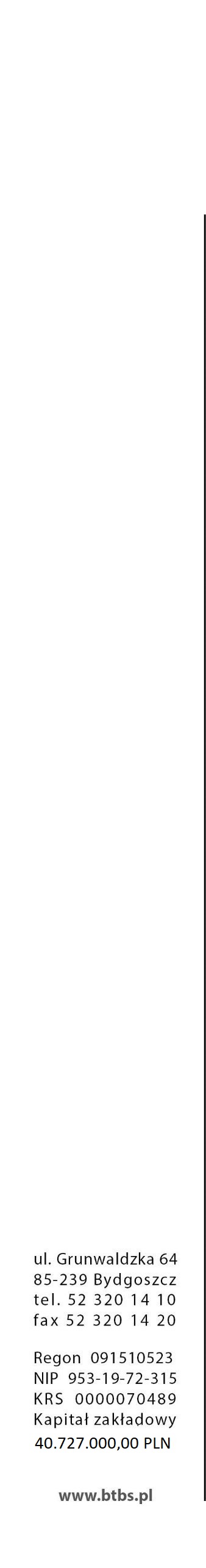 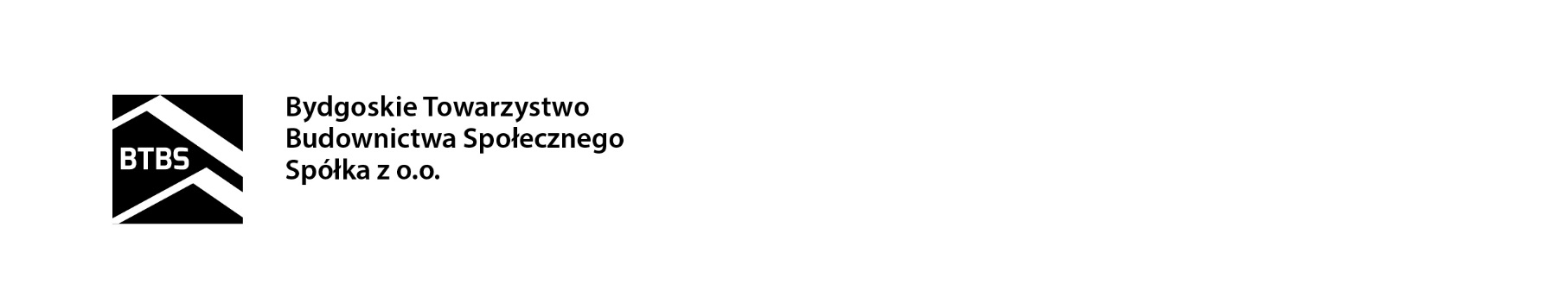 L.dz. 36/DOiON/MK/2020Członkowie Rady NadzorczejBydgoskiego Towarzystwa Budownictwa Społecznego Spółki z o.o.w BydgoszczyZgodnie z ustaleniami z poprzedniego posiedzenia, uprzejmie zapraszam na posiedzenie Rady Nadzorczej Bydgoskiego Towarzystwa Budownictwa Społecznego Spółki z o.o., które zwołuję na dzień 15 stycznia 2020 r. godz. 08:00 w siedzibie Spółki, z następującym porządkiem posiedzenia :otwarcie posiedzenia,stwierdzenie zdolności Rady do podejmowania uchwał,przyjęcie porządku posiedzenia,przyjęcie protokołu poprzedniego posiedzenia Rady Nadzorczej,informacja Zarządu o postępach prac nad realizacją wniosków pokontrolnych z kontroli pt. „Bezpieczeństwo rozwiązań prawnych funkcjonujących w Spółce”  przeprowadzonej przez członka Rady Nadzorczej,informacja Zarządu o prowadzonych i planowanych inwestycjach Spółki,informacja Zarządu o bieżących sprawach Spółki,pytania, uwagi, wnioski,zamknięcie posiedzenia.Z poważaniemPrzewodnicząca Rady Nadzorczej                Ewa Czerska    